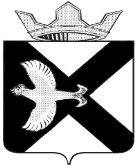 ДУМАМУНИЦИПАЛЬНОГО ОБРАЗОВАНИЯПОСЕЛОК БОРОВСКИЙРЕШЕНИЕ27 октября  2021 г.                                                                                              № 171рп. БоровскийТюменского муниципального районаО внесении изменений в решение Боровской поселковой Думы от 29.05.2013 № 361 «Об утверждении положения о бюджетном процессе в муниципальном образовании поселок Боровский»В соответствии с Бюджетным кодексом Российской Федерации, Федеральным законом от 06.10.2003 N 131-ФЗ "Об общих принципах организации местного самоуправления в Российской Федерации", Уставом муниципального образования поселок Боровский Тюменского муниципального района, Дума муниципального образования поселок Боровский РЕШИЛА:1. Внести в решение Боровской поселковой Думы от 29.05.2013 № 361 «Об утверждении положения о бюджетном процессе в муниципальном образовании поселок Боровский» (далее - решение) следующие изменения:1.1. в пункте 2 Статьи 2 приложения к решению словосочетание «решением Боровской поселковой Думы» заменить на словосочетание «решением Думы муниципального образования»;1.2. в пункте 2 Статьи 2 приложения к решению словосочетание «Решение Боровской поселковой Думы» заменить на словосочетание «Решение Думы муниципального образования»;1.3. пункт 5.4. Статьи 5 приложения к решению исключить, изменив последующую нумерацию;1.4. пункты 3.1, 3.2 Статьи 11 приложения к решению исключить, изменив последующую нумерацию;1.5 пункт 1 Статьи 13 приложения к решению словосочетание «комиссию по бюджету, налогам и финансам» заменить на словосочетание «в постоянную комиссию Думы муниципального образования поселок Боровский по экономическому развитию, бюджету, финансам, налогам, местному самоуправлению и правотворчеству (далее- комиссию  по бюджету)».2. Пункт 1.4. настоящего решение применяется к правоотношениям, возникающим при составлении и исполнении бюджета муниципального образования, начиная с бюджета на 2022 год и на плановый период 2023 и 2024 годов, остальные пункты решения вступают в силу с момента подписания.3. Обнародовать настоящее решение в местах установленных администрацией и разместить на официальном сайте администрации муниципального образования поселок Боровский в информационно-коммуникационной сети «Интернет».4. Контроль за исполнением настоящего решения возложить на постоянную комиссию Думы муниципального образования поселок Боровский по экономическому развитию, бюджету, финансам, налогам, местному самоуправлению и правотворчеству.Председатель Думы                                                                      В.Н. СамохваловГлава муниципального образования                                                  С.В. Сычева